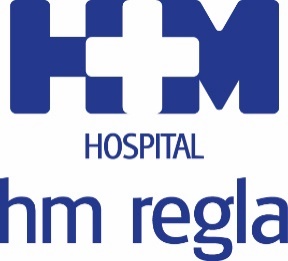 El Dr. Benedetto Ielpo recibió en 2017 el ‘Premio Nacional de Cirugía’HM REGLA REFUERZA SUS SERVICIOS DE CIRUGÍA GENERAL Y LAPAROSCÓPICA, ENDOCRINOLOGÍA Y UROLOGÍAEl Servicio de Endocrinología comienza su actividad tras la llegada de la Dra. Ana Hernández MorenoEl Dr. Miguel Ángel Rado Velázquez potenciará el Servicio de Urología, formado ahora por tres especialistasLeón, 7 de mayo de 2018. HM Hospitales en León ha reforzado los Servicios de de Cirugía General y Laparoscópica, Urología y Endocrinología del Hospital       HM Regla con la incorporación de tres nuevos especialistas, lo que se traduce en un aumento de la oferta asistencial de dicho hospital.El Servicio de Cirugía General y Laparoscópica ha incorporado al Dr. Benedetto Ielpo, un profesional con una contrastada trayectoria como demuestra el 'Premio Nacional de Cirugía' que recibió en 2017. Además, este especialista ya forma parte del   Servicio de Cirugía General y Laparoscópica del Hospital Universitario HM Sanchinarro de Madrid, lo que es un nuevo ejemplo de las múltiples sinergias que se están llevando a cabo tras la llegada al Grupo HM Hospitales de los centros leoneses HM San Francisco y HM Regla.El director médico de HM Hospitales en León, Dr. Jesús Saz, destaca “la importancia de incorporar a nuevos profesionales experimentados al proyecto de HM Hospitales en León, ya que nos permite mejorar aún más la calidad y eficiencia de nuestra atención médica, y es que gracias a estos tres especialistas todos nuestros pacientes tienen a su disposición una guía médica mucho más amplia, lo que también nos permite reducir los tiempos de espera de manera considerable".Por su parte, el Dr. Miguel Ángel Rado Velázquez ha pasado a formar parte del Servicio de Urología de HM Regla, que hasta ahora estaba formado por los Dres. Francisco Campanario Pérez y José María Rodríguez Lamelas. Por otro lado, la llegada de la Dra. Ana Hernández Moreno, permite la puesta en marcha del Servicio de Endocrinología en HM Regla.HM HospitalesLos hospitales leoneses HM San Francisco y HM Regla forman parte de               HM Hospitales, el grupo hospitalario privado de referencia a nivel nacional, que basa su oferta en la excelencia asistencial sumada a la investigación, la docencia, la constante innovación tecnológica y la publicación de resultados. En la actualidad HM San Francisco y HM Regla cuenta con una plantilla de más de 250 profesionales y una completa guía médica compuesta por más de 150 especialistas, lo que permite ofrecer una medicina de calidad e innovadora centrada en el cuidado de la salud y el bienestar de sus pacientes y familiares.HM Hospitales está formado por 38 centros asistenciales: 14 hospitales, 3 centros integrales de alta especialización en Oncología, Cardiología y Neurociencias, además de 21 policlínicos. Todos ellos trabajan de manera coordinada para ofrecer una gestión integral de las necesidades y requerimientos de sus pacientes.Más información: www.hmhospitales.comMás información para medios:DPTO. DE COMUNICACIÓN DE HM HOSPITALESPedro Lechuga MalloTel.: 987 20 23 00 Ext 513 / Móvil 638 84 63 84E-mail: plechuga@hmhospitales.com